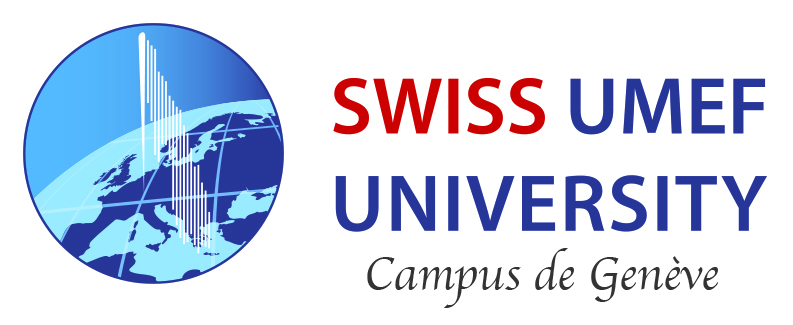 ADMISSION REQUESTEXECUTIVE MASTER OF INTERNATIONAL RELATIONS September    March    June					Section:  English     French    1..………………………………………………………………../……………………………/………………..2..………………………………………………………………../……………………………/………………..Admission Supporting Documents: Application form; Copies of the official certificate, A Bachelor degree or equivalent, from an approved University / College; Copies of transcripts; Copy of identity card or passport; CV One passport photo; Motivation letter.I confirm that all the information contained herein as well as the documents provided (diploma, transcripts, etc.) are true and correct. I have read the conditions of entrance and SWISS UMEF’s rules and regulations, and I hereby promise to abide by them and respect them.Date and place ___________________________ 	Signature _______________________________________EF UNIVERSITYPersonal Information:Personal Information: Mr.      Miss      Mrs. Mr.      Miss      Mrs.First Name:Gender:M     FLast Name:Marital Status:Married    SingleNationality:Date of Birth:Contact details:Contact details:Contact details:Contact details:Street and No:Phone:City, Postal code and country:E-mail:My application is for session of:School / University - name and address                         Diploma obtained           YearCurrent professional situation if applicable Current professional situation if applicable Current professional situation if applicable Company name:Your positionYear of HiringHow did you know about SWISS UMEF ?TV         News Paper         Radio        Website        Social media        Friends      ……………SWISS UMEF UNIVERSITYChâteau d’Aïre 185–187 route d’Aïre • 1219 Aïre, Genève-Suisse • T +41 (0) 22 732 07 12 • admission@umef-university.ch • www.umef-university.ch